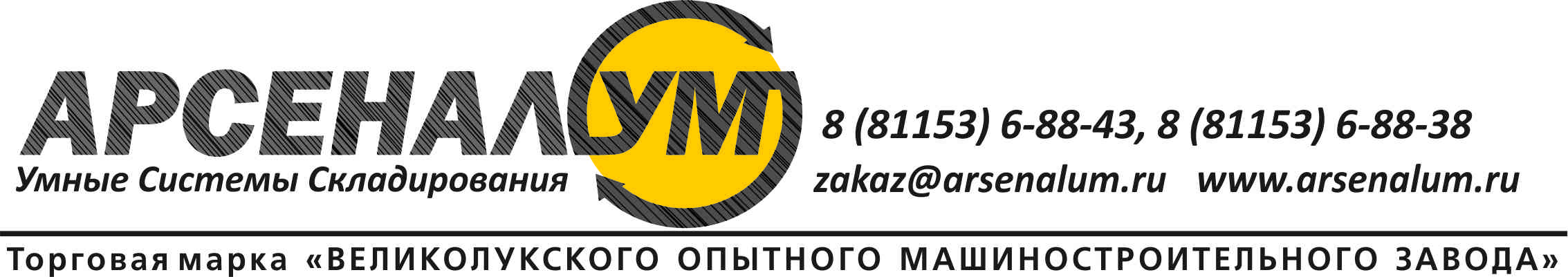 ОПРОСНЫЙ ЛИСТМобильные стеллажные системы «Арсеналум-МС», общепромышленное исполнение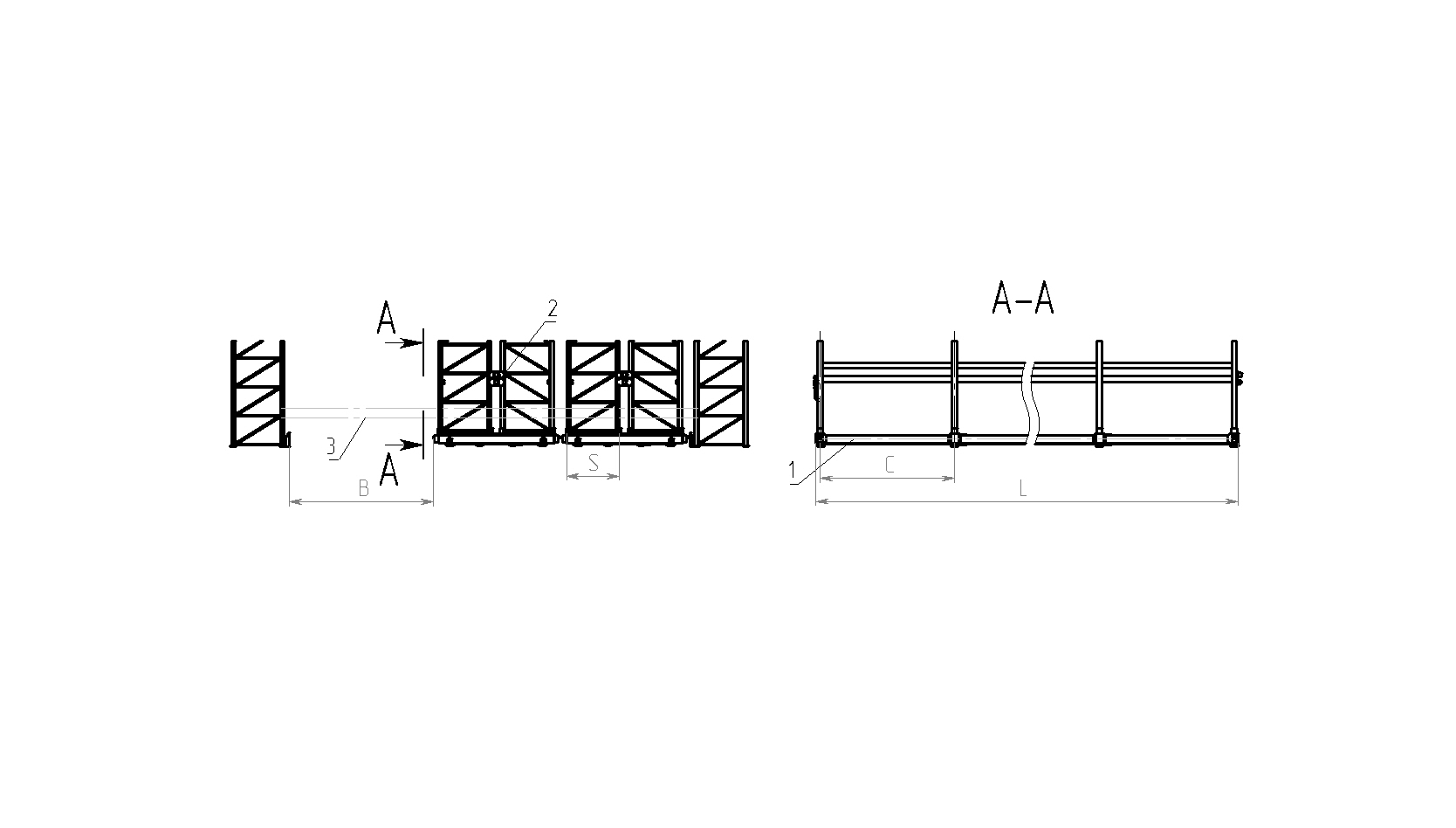 Рисунок не определяет конструкцию тележки                                  Рабочее напряжение трехфазного тока 380ВДля повышения скорости обработки заказа, приложите имеющуюся схему помещения.Особые требования по изготовлению тележки___________________________________________________________ВНИМАНИЕ!   Мобильные стеллажные системы не предназначены для эксплуатации во взрывоопасных и пожароопасных средах, в помещениях с парами кислот и щелочей, концентрации которых вызывают разрушение электрической изоляции, для транспортирования расплавленного металла, ядовитых веществСВЕДЕНИЯ О ЗАКАЗЧИКЕСВЕДЕНИЯ, ПОДЛЕЖАЩИЕ ОБЯЗАТЕЛЬНОМУ ЗАПОЛНЕНИЮ(впишите нужное, поставьте галочку)СВЕДЕНИЯ, ПОДЛЕЖАЩИЕ ОБЯЗАТЕЛЬНОМУ ЗАПОЛНЕНИЮ(впишите нужное, поставьте галочку)СВЕДЕНИЯ, ПОДЛЕЖАЩИЕ ОБЯЗАТЕЛЬНОМУ ЗАПОЛНЕНИЮ(впишите нужное, поставьте галочку)СВЕДЕНИЯ, ПОДЛЕЖАЩИЕ ОБЯЗАТЕЛЬНОМУ ЗАПОЛНЕНИЮ(впишите нужное, поставьте галочку)СВЕДЕНИЯ, ПОДЛЕЖАЩИЕ ОБЯЗАТЕЛЬНОМУ ЗАПОЛНЕНИЮ(впишите нужное, поставьте галочку)СВЕДЕНИЯ, ПОДЛЕЖАЩИЕ ОБЯЗАТЕЛЬНОМУ ЗАПОЛНЕНИЮ(впишите нужное, поставьте галочку)СВЕДЕНИЯ, ПОДЛЕЖАЩИЕ ОБЯЗАТЕЛЬНОМУ ЗАПОЛНЕНИЮ(впишите нужное, поставьте галочку)СВЕДЕНИЯ, ПОДЛЕЖАЩИЕ ОБЯЗАТЕЛЬНОМУ ЗАПОЛНЕНИЮ(впишите нужное, поставьте галочку)СВЕДЕНИЯ, ПОДЛЕЖАЩИЕ ОБЯЗАТЕЛЬНОМУ ЗАПОЛНЕНИЮ(впишите нужное, поставьте галочку)СВЕДЕНИЯ, ПОДЛЕЖАЩИЕ ОБЯЗАТЕЛЬНОМУ ЗАПОЛНЕНИЮ(впишите нужное, поставьте галочку)СВЕДЕНИЯ, ПОДЛЕЖАЩИЕ ОБЯЗАТЕЛЬНОМУ ЗАПОЛНЕНИЮ(впишите нужное, поставьте галочку)СВЕДЕНИЯ, ПОДЛЕЖАЩИЕ ОБЯЗАТЕЛЬНОМУ ЗАПОЛНЕНИЮ(впишите нужное, поставьте галочку)СВЕДЕНИЯ, ПОДЛЕЖАЩИЕ ОБЯЗАТЕЛЬНОМУ ЗАПОЛНЕНИЮ(впишите нужное, поставьте галочку)СВЕДЕНИЯ, ПОДЛЕЖАЩИЕ ОБЯЗАТЕЛЬНОМУ ЗАПОЛНЕНИЮ(впишите нужное, поставьте галочку)СВЕДЕНИЯ, ПОДЛЕЖАЩИЕ ОБЯЗАТЕЛЬНОМУ ЗАПОЛНЕНИЮ(впишите нужное, поставьте галочку)СВЕДЕНИЯ, ПОДЛЕЖАЩИЕ ОБЯЗАТЕЛЬНОМУ ЗАПОЛНЕНИЮ(впишите нужное, поставьте галочку)СВЕДЕНИЯ, ПОДЛЕЖАЩИЕ ОБЯЗАТЕЛЬНОМУ ЗАПОЛНЕНИЮ(впишите нужное, поставьте галочку)СВЕДЕНИЯ, ПОДЛЕЖАЩИЕ ОБЯЗАТЕЛЬНОМУ ЗАПОЛНЕНИЮ(впишите нужное, поставьте галочку)СВЕДЕНИЯ, ПОДЛЕЖАЩИЕ ОБЯЗАТЕЛЬНОМУ ЗАПОЛНЕНИЮ(впишите нужное, поставьте галочку)СВЕДЕНИЯ, ПОДЛЕЖАЩИЕ ОБЯЗАТЕЛЬНОМУ ЗАПОЛНЕНИЮ(впишите нужное, поставьте галочку)СВЕДЕНИЯ, ПОДЛЕЖАЩИЕ ОБЯЗАТЕЛЬНОМУ ЗАПОЛНЕНИЮ(впишите нужное, поставьте галочку)СВЕДЕНИЯ, ПОДЛЕЖАЩИЕ ОБЯЗАТЕЛЬНОМУ ЗАПОЛНЕНИЮ(впишите нужное, поставьте галочку)СВЕДЕНИЯ, ПОДЛЕЖАЩИЕ ОБЯЗАТЕЛЬНОМУ ЗАПОЛНЕНИЮ(впишите нужное, поставьте галочку)Габариты помещения (места), отведённого под складГабариты помещения (места), отведённого под складГабариты помещения (места), отведённого под складГабариты помещения (места), отведённого под складГабариты помещения (места), отведённого под складГабариты помещения (места), отведённого под складГабариты помещения (места), отведённого под складГабариты помещения (места), отведённого под складГабариты помещения (места), отведённого под складГабариты помещения (места), отведённого под складГабариты помещения (места), отведённого под складГабариты помещения (места), отведённого под складГабариты помещения (места), отведённого под складГабариты помещения (места), отведённого под складГабариты помещения (места), отведённого под складГабариты помещения (места), отведённого под складГабариты помещения (места), отведённого под складГабариты помещения (места), отведённого под складГабариты помещения (места), отведённого под складГабариты помещения (места), отведённого под складГабариты помещения (места), отведённого под складГабариты помещения (места), отведённого под складГабариты помещения (места), отведённого под складДлина, ммШирина, ммШирина, ммВысота, ммВысота, ммВысота, ммВысота, ммМин. проезд (В), ммМин. проезд (В), ммМин. проезд (В), ммМин. проезд (В), ммМин. проезд (В), ммХарактеристики паллеты с грузомХарактеристики паллеты с грузомХарактеристики паллеты с грузомХарактеристики паллеты с грузомХарактеристики паллеты с грузомХарактеристики паллеты с грузомХарактеристики паллеты с грузомХарактеристики паллеты с грузомХарактеристики паллеты с грузомХарактеристики паллеты с грузомХарактеристики паллеты с грузомХарактеристики паллеты с грузомХарактеристики паллеты с грузомХарактеристики паллеты с грузомХарактеристики паллеты с грузомХарактеристики паллеты с грузомХарактеристики паллеты с грузомХарактеристики паллеты с грузомХарактеристики паллеты с грузомХарактеристики паллеты с грузомХарактеристики паллеты с грузомХарактеристики паллеты с грузомХарактеристики паллеты с грузомДлина, ммШирина, ммШирина, ммВысота, ммВысота, ммВысота, ммВысота, ммМасса паллеты, кгМасса паллеты, кгМасса паллеты, кгМасса паллеты, кгМасса паллеты, кгХарактеристики стеллажейХарактеристики стеллажейХарактеристики стеллажейХарактеристики стеллажейХарактеристики стеллажейХарактеристики стеллажейХарактеристики стеллажейХарактеристики стеллажейХарактеристики стеллажейХарактеристики стеллажейХарактеристики стеллажейХарактеристики стеллажейХарактеристики стеллажейХарактеристики стеллажейХарактеристики стеллажейХарактеристики стеллажейХарактеристики стеллажейХарактеристики стеллажейХарактеристики стеллажейХарактеристики стеллажейХарактеристики стеллажейХарактеристики стеллажейХарактеристики стеллажейОдноглубинное хранениеОдноглубинное хранениеДвухглубинное хранениеДвухглубинное хранениеДвухглубинное хранениеПланируемое кол-во паллет в 1 ячейке, штПланируемое кол-во паллет в 1 ячейке, штПланируемое кол-во паллет в 1 ячейке, штПланируемое кол-во паллет в 1 ячейке, штПланируемое кол-во паллет в 1 ячейке, штТемпературный режим в помещении:Температурный режим в помещении:Температурный режим в помещении:Температурный режим в помещении:Температурный режим в помещении:Температурный режим в помещении:Температурный режим в помещении:Температурный режим в помещении:Температурный режим в помещении:Температурный режим в помещении:Температурный режим в помещении:Температурный режим в помещении:Температурный режим в помещении:Температурный режим в помещении:Температурный режим в помещении:Температурный режим в помещении:Температурный режим в помещении:Температурный режим в помещении:Температурный режим в помещении:Температурный режим в помещении:Температурный режим в помещении:Температурный режим в помещении:Температурный режим в помещении:(-40+40)°С(-40+40)°С(-20+40)°С(-20+40)°С(-20+40)°С(-10+40)°С(-10+40)°С(-10+40)°С(-10+40)°С(-10+40)°С(-10+40)°С(0+40)°С(0+40)°С(0+40)°С(+10+40)°С(+10+40)°СЭлементы управления и безопасности:Элементы управления и безопасности:Элементы управления и безопасности:Элементы управления и безопасности:Элементы управления и безопасности:Элементы управления и безопасности:Элементы управления и безопасности:Элементы управления и безопасности:Элементы управления и безопасности:Элементы управления и безопасности:Элементы управления и безопасности:Элементы управления и безопасности:Элементы управления и безопасности:Элементы управления и безопасности:Элементы управления и безопасности:Элементы управления и безопасности:Элементы управления и безопасности:Элементы управления и безопасности:Элементы управления и безопасности:Элементы управления и безопасности:Элементы управления и безопасности:Элементы управления и безопасности:Элементы управления и безопасности:Кнопки управления ручного режима (поз.2)Кнопки управления ручного режима (поз.2)Кнопки управления ручного режима (поз.2)Кнопки управления ручного режима (поз.2)Кнопки управления ручного режима (поз.2)Кнопки управления ручного режима (поз.2)Кнопки управления ручного режима (поз.2)Кнопки управления ручного режима (поз.2)Кнопки управления ручного режима (поз.2)Кнопки управления ручного режима (поз.2)Кнопки управления ручного режима (поз.2)Кнопки управления ручного режима (поз.2)Кнопки управления ручного режима (поз.2)Кнопки управления ручного режима (поз.2)Кнопки управления ручного режима (поз.2)Кнопки управления ручного режима (поз.2)Кнопки управления ручного режима (поз.2)Кнопки управления ручного режима (поз.2)Кнопки управления ручного режима (поз.2)Кнопки управления ручного режима (поз.2)Кнопки управления ручного режима (поз.2)Кнопки управления ручного режима (поз.2)Световой барьер вдоль подвижных стеллажей (поз. 1)Световой барьер вдоль подвижных стеллажей (поз. 1)Световой барьер вдоль подвижных стеллажей (поз. 1)Световой барьер вдоль подвижных стеллажей (поз. 1)Световой барьер вдоль подвижных стеллажей (поз. 1)Световой барьер вдоль подвижных стеллажей (поз. 1)Световой барьер вдоль подвижных стеллажей (поз. 1)Световой барьер вдоль подвижных стеллажей (поз. 1)Световой барьер вдоль подвижных стеллажей (поз. 1)Световой барьер вдоль подвижных стеллажей (поз. 1)Световой барьер вдоль подвижных стеллажей (поз. 1)Световой барьер вдоль подвижных стеллажей (поз. 1)Световой барьер вдоль подвижных стеллажей (поз. 1)Световой барьер вдоль подвижных стеллажей (поз. 1)Световой барьер вдоль подвижных стеллажей (поз. 1)Световой барьер вдоль подвижных стеллажей (поз. 1)Световой барьер вдоль подвижных стеллажей (поз. 1)Световой барьер вдоль подвижных стеллажей (поз. 1)Световой барьер вдоль подвижных стеллажей (поз. 1)Световой барьер вдоль подвижных стеллажей (поз. 1)Световой барьер вдоль подвижных стеллажей (поз. 1)Световой барьер вдоль подвижных стеллажей (поз. 1)Общий световой барьер (поз. 3)Общий световой барьер (поз. 3)Общий световой барьер (поз. 3)Общий световой барьер (поз. 3)Общий световой барьер (поз. 3)Общий световой барьер (поз. 3)Общий световой барьер (поз. 3)Общий световой барьер (поз. 3)Общий световой барьер (поз. 3)Общий световой барьер (поз. 3)Общий световой барьер (поз. 3)Общий световой барьер (поз. 3)Общий световой барьер (поз. 3)Общий световой барьер (поз. 3)Общий световой барьер (поз. 3)Общий световой барьер (поз. 3)Общий световой барьер (поз. 3)Общий световой барьер (поз. 3)Общий световой барьер (поз. 3)Общий световой барьер (поз. 3)Общий световой барьер (поз. 3)Общий световой барьер (поз. 3)Дополнительные опции:Дополнительные опции:Дополнительные опции:Дополнительные опции:Дополнительные опции:Дополнительные опции:Дополнительные опции:Дополнительные опции:Дополнительные опции:Дополнительные опции:Дополнительные опции:Дополнительные опции:Дополнительные опции:Дополнительные опции:Дополнительные опции:Дополнительные опции:Дополнительные опции:Дополнительные опции:Дополнительные опции:Дополнительные опции:Дополнительные опции:Дополнительные опции:Дополнительные опции:Функция ночного режима (режим комплектации заказов)Функция ночного режима (режим комплектации заказов)Функция ночного режима (режим комплектации заказов)Функция ночного режима (режим комплектации заказов)Функция ночного режима (режим комплектации заказов)Функция ночного режима (режим комплектации заказов)Функция ночного режима (режим комплектации заказов)Функция ночного режима (режим комплектации заказов)Функция ночного режима (режим комплектации заказов)Функция ночного режима (режим комплектации заказов)Функция ночного режима (режим комплектации заказов)Функция ночного режима (режим комплектации заказов)Функция ночного режима (режим комплектации заказов)Функция ночного режима (режим комплектации заказов)Функция ночного режима (режим комплектации заказов)Функция ночного режима (режим комплектации заказов)Функция ночного режима (режим комплектации заказов)Функция ночного режима (режим комплектации заказов)Функция ночного режима (режим комплектации заказов)Функция ночного режима (режим комплектации заказов)Функция ночного режима (режим комплектации заказов)Функция ночного режима (режим комплектации заказов)Наличие пультов дистанционного управления, штНаличие пультов дистанционного управления, штНаличие пультов дистанционного управления, штНаличие пультов дистанционного управления, штНаличие пультов дистанционного управления, штНаличие пультов дистанционного управления, штНаличие пультов дистанционного управления, штНаличие пультов дистанционного управления, штНаличие пультов дистанционного управления, штНаличие пультов дистанционного управления, штНаличие пультов дистанционного управления, штНаличие пультов дистанционного управления, штНаличие пультов дистанционного управления, штНаличие пультов дистанционного управления, штНаличие пультов дистанционного управления, штНаличие пультов дистанционного управления, штНаличие пультов дистанционного управления, штНаличие пультов дистанционного управления, штНаличие пультов дистанционного управления, штНаличие пультов дистанционного управления, штНаличие пультов дистанционного управления, штНаличие пультов дистанционного управления, штФункция дистанционного подтверждения свободного прохода (при наличии пульта ДУ)Функция дистанционного подтверждения свободного прохода (при наличии пульта ДУ)Функция дистанционного подтверждения свободного прохода (при наличии пульта ДУ)Функция дистанционного подтверждения свободного прохода (при наличии пульта ДУ)Функция дистанционного подтверждения свободного прохода (при наличии пульта ДУ)Функция дистанционного подтверждения свободного прохода (при наличии пульта ДУ)Функция дистанционного подтверждения свободного прохода (при наличии пульта ДУ)Функция дистанционного подтверждения свободного прохода (при наличии пульта ДУ)Функция дистанционного подтверждения свободного прохода (при наличии пульта ДУ)Функция дистанционного подтверждения свободного прохода (при наличии пульта ДУ)Функция дистанционного подтверждения свободного прохода (при наличии пульта ДУ)Функция дистанционного подтверждения свободного прохода (при наличии пульта ДУ)Функция дистанционного подтверждения свободного прохода (при наличии пульта ДУ)Функция дистанционного подтверждения свободного прохода (при наличии пульта ДУ)Функция дистанционного подтверждения свободного прохода (при наличии пульта ДУ)Функция дистанционного подтверждения свободного прохода (при наличии пульта ДУ)Функция дистанционного подтверждения свободного прохода (при наличии пульта ДУ)Функция дистанционного подтверждения свободного прохода (при наличии пульта ДУ)Функция дистанционного подтверждения свободного прохода (при наличии пульта ДУ)Функция дистанционного подтверждения свободного прохода (при наличии пульта ДУ)Функция дистанционного подтверждения свободного прохода (при наличии пульта ДУ)Функция дистанционного подтверждения свободного прохода (при наличии пульта ДУ)Частотное регулирование приводами перемещенияЧастотное регулирование приводами перемещенияЧастотное регулирование приводами перемещенияЧастотное регулирование приводами перемещенияЧастотное регулирование приводами перемещенияЧастотное регулирование приводами перемещенияЧастотное регулирование приводами перемещенияЧастотное регулирование приводами перемещенияЧастотное регулирование приводами перемещенияЧастотное регулирование приводами перемещенияЧастотное регулирование приводами перемещенияЧастотное регулирование приводами перемещенияЧастотное регулирование приводами перемещенияЧастотное регулирование приводами перемещенияЧастотное регулирование приводами перемещенияЧастотное регулирование приводами перемещенияЧастотное регулирование приводами перемещенияЧастотное регулирование приводами перемещенияЧастотное регулирование приводами перемещенияЧастотное регулирование приводами перемещенияЧастотное регулирование приводами перемещенияЧастотное регулирование приводами перемещенияАвтоматическое освещение свободного проходаАвтоматическое освещение свободного проходаАвтоматическое освещение свободного проходаАвтоматическое освещение свободного проходаАвтоматическое освещение свободного проходаАвтоматическое освещение свободного проходаАвтоматическое освещение свободного проходаАвтоматическое освещение свободного проходаАвтоматическое освещение свободного проходаАвтоматическое освещение свободного проходаАвтоматическое освещение свободного проходаАвтоматическое освещение свободного проходаАвтоматическое освещение свободного проходаАвтоматическое освещение свободного проходаАвтоматическое освещение свободного проходаАвтоматическое освещение свободного проходаАвтоматическое освещение свободного проходаАвтоматическое освещение свободного проходаАвтоматическое освещение свободного проходаАвтоматическое освещение свободного проходаАвтоматическое освещение свободного проходаАвтоматическое освещение свободного проходаНаличие зазора под мобильной тележкой, для подъезда г/п техники, ммНаличие зазора под мобильной тележкой, для подъезда г/п техники, ммНаличие зазора под мобильной тележкой, для подъезда г/п техники, ммНаличие зазора под мобильной тележкой, для подъезда г/п техники, ммНаличие зазора под мобильной тележкой, для подъезда г/п техники, ммНаличие зазора под мобильной тележкой, для подъезда г/п техники, ммНаличие зазора под мобильной тележкой, для подъезда г/п техники, ммНаличие зазора под мобильной тележкой, для подъезда г/п техники, ммНаличие зазора под мобильной тележкой, для подъезда г/п техники, ммНаличие зазора под мобильной тележкой, для подъезда г/п техники, ммНаличие зазора под мобильной тележкой, для подъезда г/п техники, ммНаличие зазора под мобильной тележкой, для подъезда г/п техники, ммНаличие зазора под мобильной тележкой, для подъезда г/п техники, ммНаличие зазора под мобильной тележкой, для подъезда г/п техники, ммНаличие зазора под мобильной тележкой, для подъезда г/п техники, ммНаличие зазора под мобильной тележкой, для подъезда г/п техники, ммНаличие зазора под мобильной тележкой, для подъезда г/п техники, ммНаличие зазора под мобильной тележкой, для подъезда г/п техники, ммНаличие зазора под мобильной тележкой, для подъезда г/п техники, ммНаличие зазора под мобильной тележкой, для подъезда г/п техники, ммНаличие зазора под мобильной тележкой, для подъезда г/п техники, ммМонтажМонтажМонтажМонтажМонтажМонтажМонтажМонтажМонтажМонтажМонтажМонтажМонтажМонтажМонтажМонтажМонтажМонтажМонтажМонтажМонтажМонтажМонтажМонтаж рельсовых путей и тележекМонтаж рельсовых путей и тележекМонтаж рельсовых путей и тележекМонтаж рельсовых путей и тележекМонтаж рельсовых путей и тележекМонтаж рельсовых путей и тележекМонтаж рельсовых путей и тележекМонтаж рельсовых путей и тележекМонтаж рельсовых путей и тележекЧистовая заливка пола после монтажа рельсЧистовая заливка пола после монтажа рельсЧистовая заливка пола после монтажа рельсЧистовая заливка пола после монтажа рельсЧистовая заливка пола после монтажа рельсЧистовая заливка пола после монтажа рельсЧистовая заливка пола после монтажа рельсЧистовая заливка пола после монтажа рельсЧистовая заливка пола после монтажа рельсЧистовая заливка пола после монтажа рельсЧистовая заливка пола после монтажа рельсШеф-монтаж рельсовых путей и тележекШеф-монтаж рельсовых путей и тележекШеф-монтаж рельсовых путей и тележекШеф-монтаж рельсовых путей и тележекШеф-монтаж рельсовых путей и тележекШеф-монтаж рельсовых путей и тележекШеф-монтаж рельсовых путей и тележекШеф-монтаж рельсовых путей и тележекШеф-монтаж рельсовых путей и тележекЗаливка штробы безусадочной смесьюЗаливка штробы безусадочной смесьюЗаливка штробы безусадочной смесьюЗаливка штробы безусадочной смесьюЗаливка штробы безусадочной смесьюЗаливка штробы безусадочной смесьюЗаливка штробы безусадочной смесьюЗаливка штробы безусадочной смесьюЗаливка штробы безусадочной смесьюЗаливка штробы безусадочной смесьюЗаливка штробы безусадочной смесьюНаименование организации, адрес, тел, e-mail заказчикаПодпись, ФИО, должность заказчика, печать организации